Home Learning Experiences – Wednesday 29th April Life Skills  Choose a movie for you and your family to watch togetherPlay your favourite game or board gameHelp a sibling with their home learning, or help a parent with a job around the houseDo something which you know will make you laugh!Enjoy some free timeLiteracy 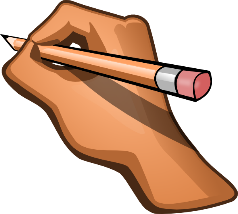 Handwriting/Grammar Please find your handwriting/grammar task on our Reading Google Classroom. Spelling Please practise your spelling words using an active spelling strategy of your choice.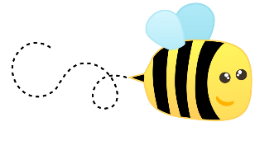 Numeracy and Maths Please check your google classroom for today’s Maths Home Learning.  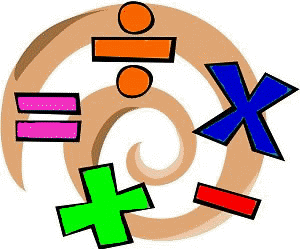 Health and Wellbeing Enjoy your P.E. with Joe and post progress with Mr Gordon. https://www.youtube.com/watch?v=coC0eUSm-pcCan you complete two more challenges from our P.E. challenge board!? How did you get on with the ones from yesterday?Other Curricular Areas Coding 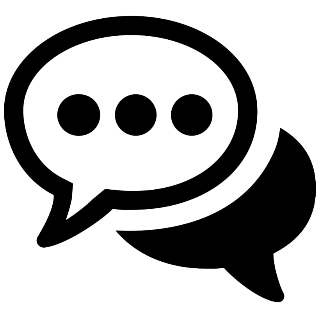 Enjoy some more Coding challenges with Mr Gordon  ! Social SpaceI MISS YOU ALL! So sign on to our Social Google Classroom (I’ve added you all!) for a bit of a chat. I’ll be there between 10 and 11 am this morning. Hope to chat with you all!